Emergency Action Plan (example)Emergency numbers:9-1-1 ~ If not, local police, fire, ambulance numbers should be posted9-1-1 ~ If not, local police, fire, ambulance numbers should be posted9-1-1 ~ If not, local police, fire, ambulance numbers should be postedContact InformationPresident: Jim BrownCell: 613-555-1212Cell: 613-555-1212Contact InformationManager: Jane SmithCell: 613-555-1234Cell: 613-555-1234Contact InformationIce Tech: John WhiteCell: 613-555-1256Cell: 613-555-1256Contact InformationOther: Sue Jones (bar manager)Cell: 613-555-1278Cell: 613-555-1278Curling Rink InformationOttawa Curling ClubAddress:440 O’Connor Street,Ottawa, ON  K2P 1W4Telephone:613.234-4119Nearest cross street: Catherine & the QueenswayAddress:440 O’Connor Street,Ottawa, ON  K2P 1W4Telephone:613.234-4119Nearest cross street: Catherine & the Queensway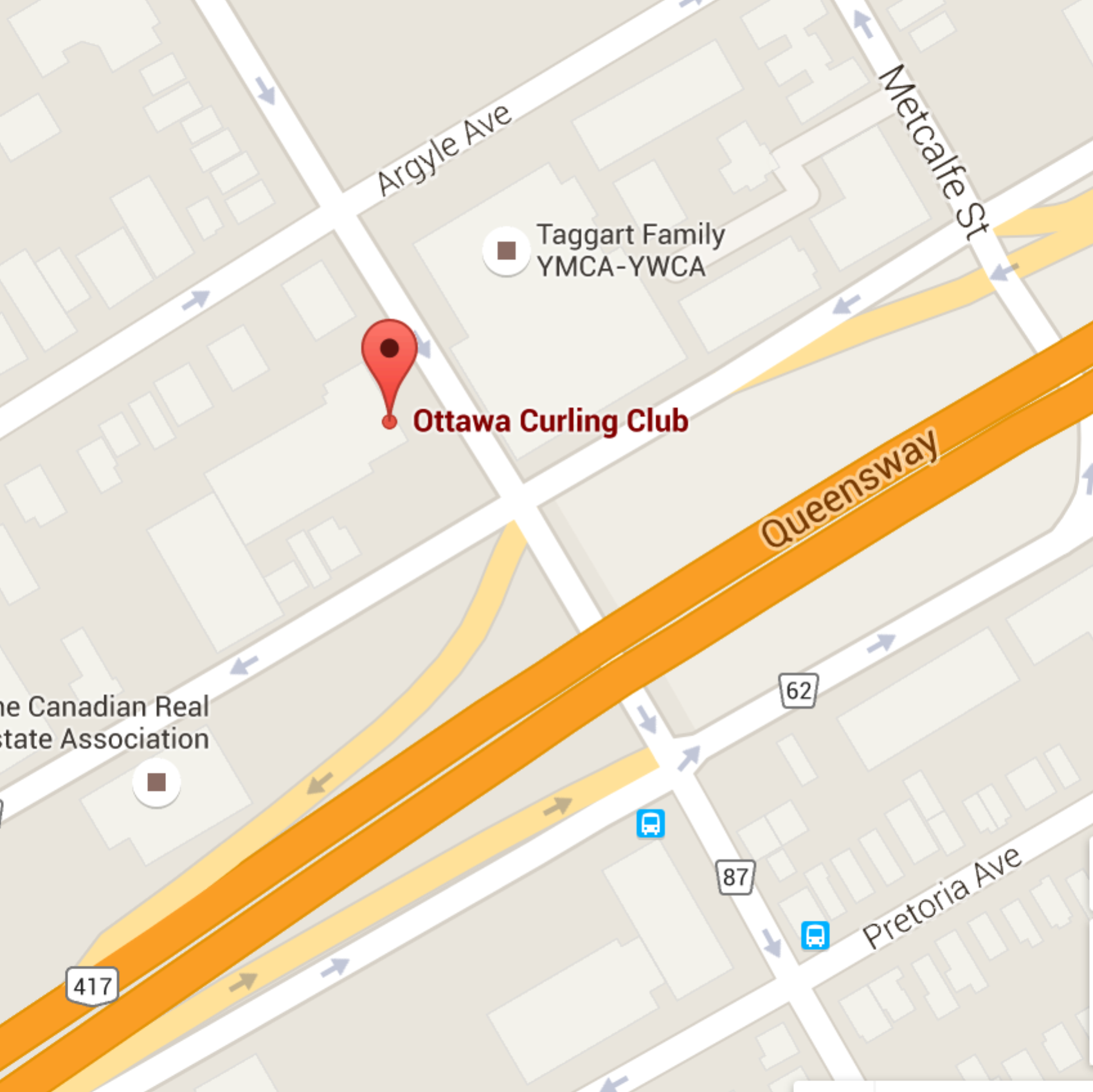 Person(s) on-site in chargeClear risk of further harm to the injured person by securing the area and shelter the injured person from the elements.Designate who is in charge of the other participants.Protect yourself (wear gloves if in contact with body fluids such as blood).Check that airway is clear, breathing is present, a pulse is present, and there is no major bleeding.Wait by the injured person until the ambulance arrives and the injured person is transportedFill in an accident report formPerson(s) on-site in chargeClear risk of further harm to the injured person by securing the area and shelter the injured person from the elements.Designate who is in charge of the other participants.Protect yourself (wear gloves if in contact with body fluids such as blood).Check that airway is clear, breathing is present, a pulse is present, and there is no major bleeding.Wait by the injured person until the ambulance arrives and the injured person is transportedFill in an accident report formPerson(s) on-site in chargeClear risk of further harm to the injured person by securing the area and shelter the injured person from the elements.Designate who is in charge of the other participants.Protect yourself (wear gloves if in contact with body fluids such as blood).Check that airway is clear, breathing is present, a pulse is present, and there is no major bleeding.Wait by the injured person until the ambulance arrives and the injured person is transportedFill in an accident report formNamesOption 1: Steve Good   Option 2: Rick Shea Option 3: Jennifer SmithOn-site Call Person(s)Call for emergency help.Provide all necessary information to dispatch (e.g. facility location, nature of injury, what, if any, first aid has been done).Clear any traffic from the entrance/access road before ambulance arrives.Wait by the driveway entrance to the facility to direct the ambulance when it arrives.Call the emergency contact person listed on the injured person’s medical profile.On-site Call Person(s)Call for emergency help.Provide all necessary information to dispatch (e.g. facility location, nature of injury, what, if any, first aid has been done).Clear any traffic from the entrance/access road before ambulance arrives.Wait by the driveway entrance to the facility to direct the ambulance when it arrives.Call the emergency contact person listed on the injured person’s medical profile.On-site Call Person(s)Call for emergency help.Provide all necessary information to dispatch (e.g. facility location, nature of injury, what, if any, first aid has been done).Clear any traffic from the entrance/access road before ambulance arrives.Wait by the driveway entrance to the facility to direct the ambulance when it arrives.Call the emergency contact person listed on the injured person’s medical profile.